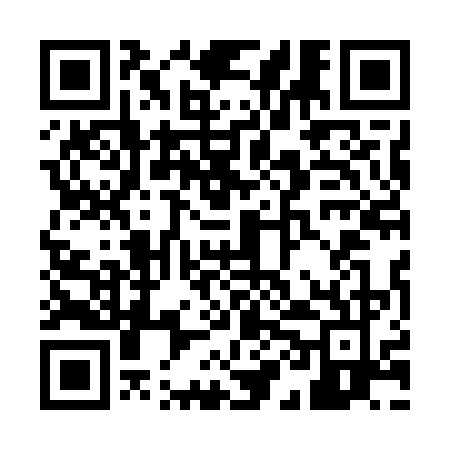 Prayer times for Jeongeup, South KoreaWed 1 May 2024 - Fri 31 May 2024High Latitude Method: NonePrayer Calculation Method: Muslim World LeagueAsar Calculation Method: ShafiPrayer times provided by https://www.salahtimes.comDateDayFajrSunriseDhuhrAsrMaghribIsha1Wed4:065:4112:304:147:198:482Thu4:055:4012:304:157:208:493Fri4:035:3912:294:157:218:504Sat4:025:3812:294:157:228:525Sun4:005:3712:294:157:228:536Mon3:595:3612:294:157:238:547Tue3:585:3512:294:157:248:558Wed3:565:3412:294:157:258:569Thu3:555:3312:294:157:268:5710Fri3:545:3212:294:167:278:5911Sat3:535:3112:294:167:279:0012Sun3:515:3012:294:167:289:0113Mon3:505:2912:294:167:299:0214Tue3:495:2912:294:167:309:0315Wed3:485:2812:294:167:319:0416Thu3:475:2712:294:167:319:0517Fri3:465:2612:294:167:329:0618Sat3:455:2612:294:177:339:0819Sun3:445:2512:294:177:349:0920Mon3:435:2412:294:177:349:1021Tue3:425:2412:294:177:359:1122Wed3:415:2312:294:177:369:1223Thu3:405:2212:294:177:379:1324Fri3:395:2212:294:187:379:1425Sat3:385:2112:304:187:389:1526Sun3:375:2112:304:187:399:1627Mon3:365:2012:304:187:409:1728Tue3:355:2012:304:187:409:1829Wed3:355:1912:304:187:419:1930Thu3:345:1912:304:197:429:2031Fri3:335:1912:304:197:429:21